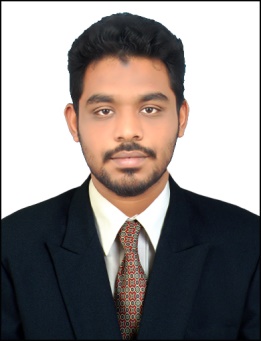 MOHAMED FAZIL H					TECHNICAL SKILLSGood Troubleshoot knowledge in Desktops.Good knowledge in WINDOWS XP and WINDOWS 7.Sound knowledge of various operating systems and security software for desktops and mail servers.Good knowledge in ticketing system.Sound knowledge in networking (switch & router configuration).EXTRA CURRICULAR ACTIVITIESHeld the position of Event coordinator  in National Level Technical Symposium “NIZARA” at 2014Hard worker, Quick learner. PERSONAL PROFILEFather Name		:            Hyder UDate of Birth		:            02-march-1994Marital Status	              :	SingleReligion		:	IslamNationality		:	IndianLanguages Known	:	English, Tamil.	Passport No		:	Visa Status		: 	Visit Visa Exp  Date		: 	15 Feb 2017                     I hereby declare the above information is true to best of my knowledge.	  Yours Sincerely                                                                                                                                               [Mohamed Fazil]AREAS OF INTERESTNetwork Administration CISCO Network devicesIP Protocols Network SecurityOS Installation & Support System AdministrationPC TroubleshootingHardware & Peripherals Web designingSTRENGTHS & TRAITS  Creative Thinking Quick Learner Hard working Team PlayerSelf-Motivation & ConfidentSelf-Discipline Social Interest	OBJECTIVE	In an aspiration of getting into a challenging position in an organization where I could demonstrate my skills, abilities and implementing new ideas together with my team mates to contribute in the  Organizational growthACADEMIC PROFILEBachelor of Technology in Information Technology                     May 2015Aalim Muhammed Salegh College of Engineering                                  6.3Anna University, Chennai, India         Higher Secondary Education                                                              May 2011HNUC hr sec school, puliyangudi.                                                           78%SSLC                                                                                                May 2009QMHSS,puliyangudi                                                                                88%COURSESCCNA – Cisco Certified Network Associate (R&S) PROFESSIONAL EXPERIENCEWorking as SYSTEM  ENGINEER from JUNE 2015 to OCT 2016Roles and ResponsibilitiesMicrosoft Outlook installation, configuration and Troubleshoot.Installation and Software support in respect of Operating System WIN XP,  WIN 7 and Antivirus.Installation of all kinds of application software.Installation & Maintenance of LAN, Network Printer & Device Drivers.Handling virus issues and Antivirus Software issues for Desktops / Laptops.Troubleshoot client issues & escalated tickets by using the Netcare ticketing tool.Handling the first level remote support on switches & backbone network link, answered the incoming calls from the technicians to solve the problem.Created & assigned tickets to technicians for service issue or hardware problem.  Mohamed Fazil – CV No 2029284To interview this candidate, please send your company name, vacancy and salary offered details along with this or other CV Reference Numbers that you may have short listed from http://www.gulfjobseeker.com/employer/cvdatabasepaid.php addressing to HR Consultant on cvcontacts@gulfjobseekers.comWe will contact the candidates to ensure their availability for your vacancy and send you our service HR Consulting Fees quotation for your approval. Whatsapp +971504753686______________________________________